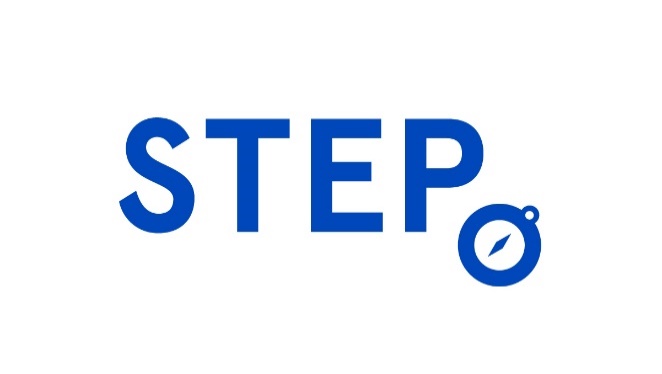 To fill out this form click ‘VIEW’ and then ‘EDIT DOCUMENT’Use the tab key to move through the fieldsSend this form and your letter of recommendation to STEP by Nov. 21st by one of the following methods:E-mail as an attachment to step@stepexpedition.orgMail to STEP at 6336 N. Oracle Rd., #326-326, Tucson, AZ  85704.  (Be sure to include 2nd ‘326’)Give to student to include in their application packet.STEP College-Prep Program Teacher/COunselor Recommendation FormApplicant NameSchoolRecommender Name (please print or type) Recommender Name (please print or type) Date:     What grades did you have this student?What grades did you have this student?What subjects did you teach this student?What subjects did you teach this student?Phone Email To the Teacher or Counselor:  STEP: Student Expedition Program is a college-prep and leadership program for academically-excelling, low-income, first-generation college-bound Arizona students.  We are looking for students who are willing to work hard, are responsible, reliable, and committed to their studies, and who are determined to obtain a 4-year college degree.  Students enter STEP in their sophomore year and must commit to attending monthly college-prep workshops throughout their sophomore, junior and senior year.  Our program is tailored for students who are interested in top colleges around the country as well as Arizona and who are on track to take AP/IB courses in their junior and senior year.  STEP College-Prep students are eligible to be considered for a spot in STEP’s 3-week Wilderness Leadership Expedition to Alaska a year after they join the program.1.  Please evaluate this candidate in terms of the following qualities:1.  Please evaluate this candidate in terms of the following qualities:1.  Please evaluate this candidate in terms of the following qualities:1.  Please evaluate this candidate in terms of the following qualities:1.  Please evaluate this candidate in terms of the following qualities:1.  Please evaluate this candidate in terms of the following qualities:QualityExcellentGoodAverageBelow AverageUnable to JudgeMaturityReliability/DependabilityInternal MotivationDeterminationInterest in LearningRegard for OthersFlexibilityIntellectual CapacitySelf-ConfidenceIntegrity/HonestyCommitment to CollegeCommunication SkillsAbility to Handle Stress2. Check your overall evaluation of this candidate Excellent        Good        Fair        Poor3. Please include a Letter of Recommendation commenting on the student’s work ethic, reliability and sense of personal responsibility as well as their top strengths and weaknesses.